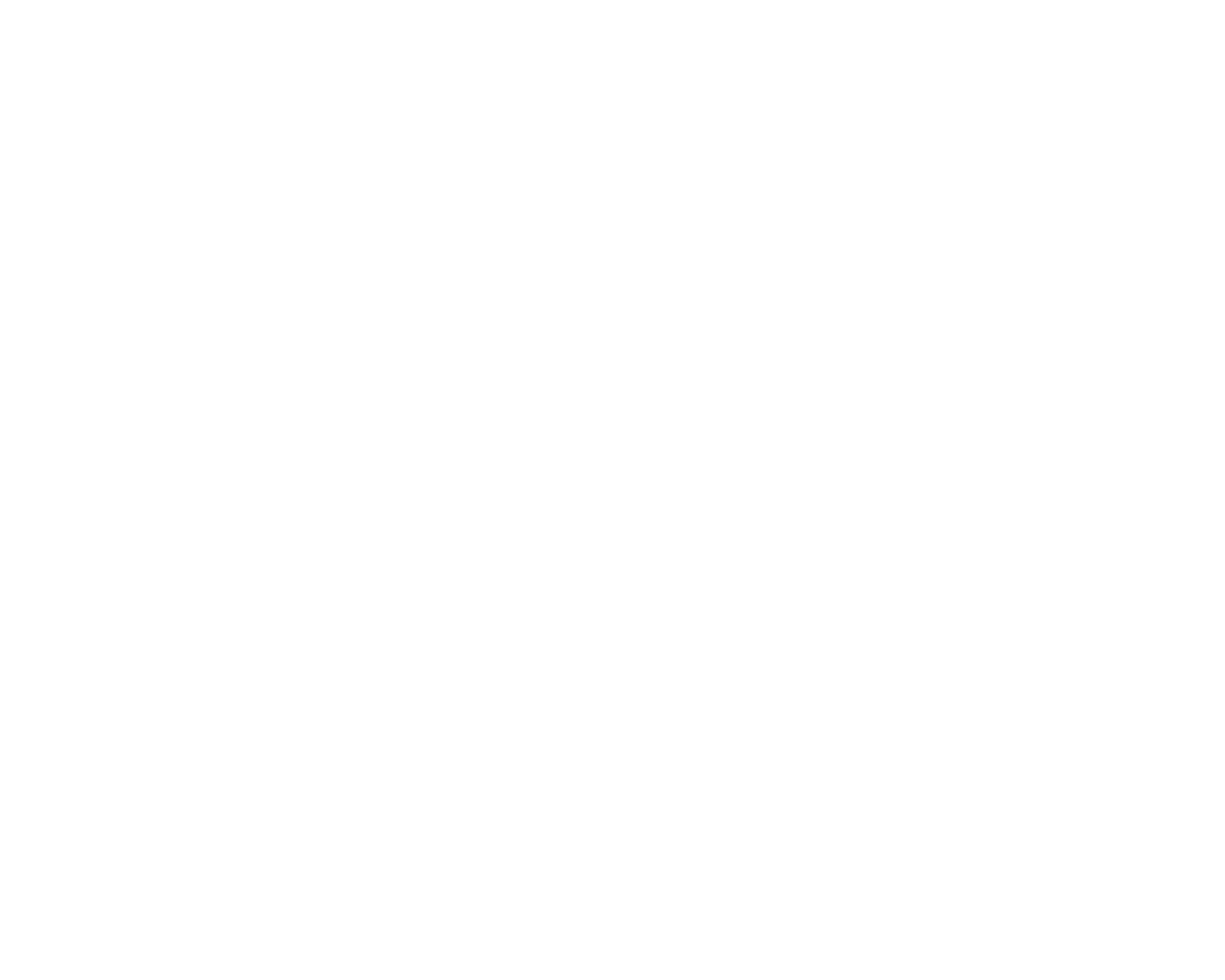 CaptionCaptionCaptionCaptionCaptionCaptionCaptionCaptionJanuarySMTWTFSJanuary1January23456782022910111213141520221617181920212220222324252627282920223031CaptionCaptionCaptionCaptionCaptionCaptionCaptionCaptionFebruarySMTWTFSFebruary12345February6789101112202213141516171819202220212223242526202227282022CaptionCaptionCaptionCaptionCaptionCaptionCaptionCaptionMarchSMTWTFSMarch12345March6789101112202213141516171819202220212223242526202227282930312022CaptionCaptionCaptionCaptionCaptionCaptionCaptionCaptionAprilSMTWTFSApril12April34567892022101112131415162022171819202122232022242526272829302022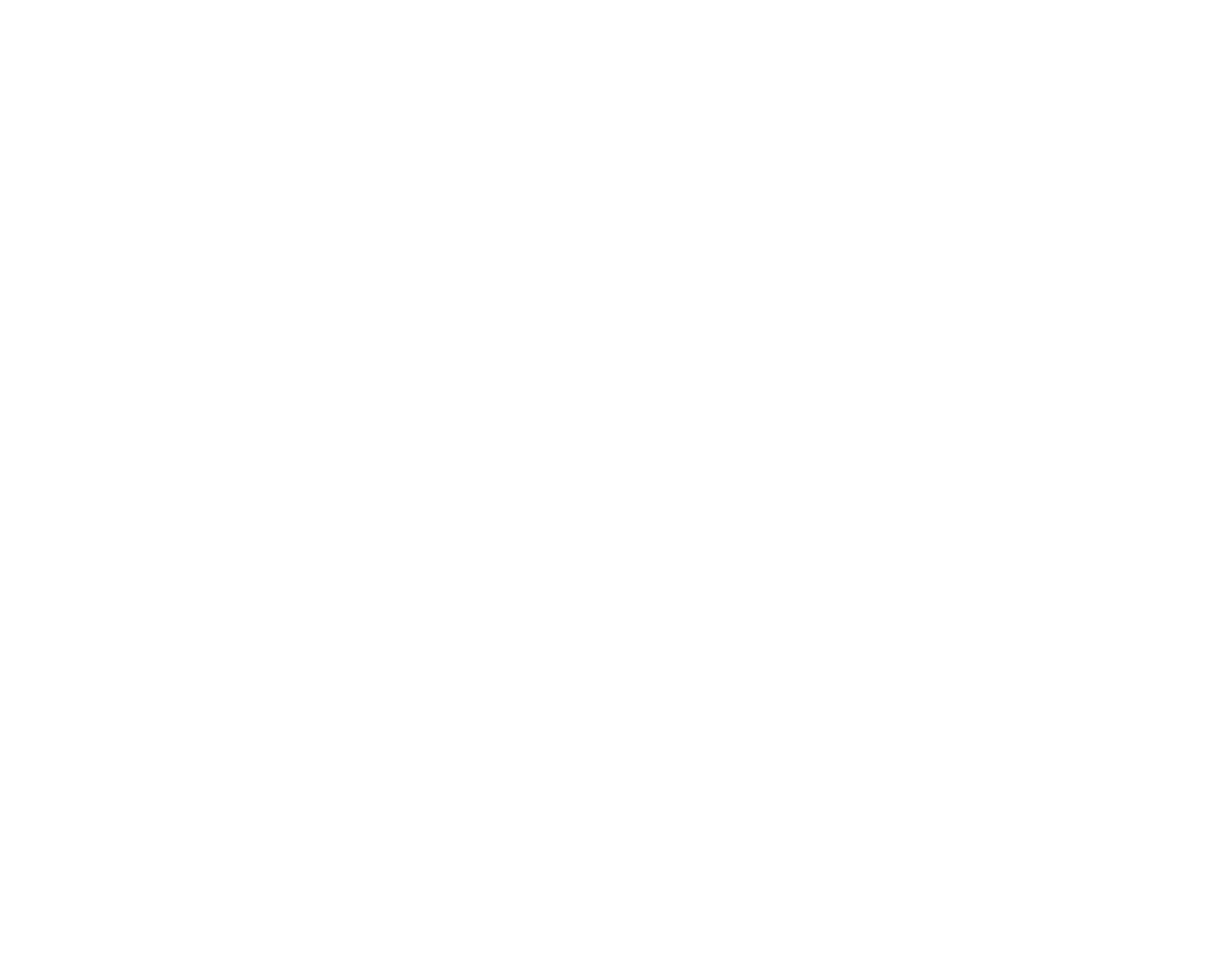 CaptionCaptionCaptionCaptionCaptionCaptionCaptionCaptionMaySMTWTFSMay1234567May89101112131420221516171819202120222223242526272820222930312022CaptionCaptionCaptionCaptionCaptionCaptionCaptionCaptionJuneSMTWTFSJune1234June567891011202212131415161718202219202122232425202226272829302022CaptionCaptionCaptionCaptionCaptionCaptionCaptionCaptionJulySMTWTFSJuly12July3456789202210111213141516202217181920212223202224252627282930202231CaptionCaptionCaptionCaptionCaptionCaptionCaptionCaptionAugustSMTWTFSAugust123456August789101112132022141516171819202022212223242526272022282930312022CaptionCaptionCaptionCaptionCaptionCaptionCaptionCaptionSeptemberSMTWTFSSeptember123September4567891020221112131415161720221819202122232420222526272829302022CaptionCaptionCaptionCaptionCaptionCaptionCaptionCaptionOctoberSMTWTFSOctober1October23456782022910111213141520221617181920212220222324252627282920223031CaptionCaptionCaptionCaptionCaptionCaptionCaptionCaptionNovemberSMTWTFSNovember12345November67891011122022131415161718192022202122232425262022272829302022CaptionCaptionCaptionCaptionCaptionCaptionCaptionCaptionDecemberSMTWTFSDecember123December456789102022111213141516172022181920212223242022252627282930312022